CRCC Churchwide Survey August 2020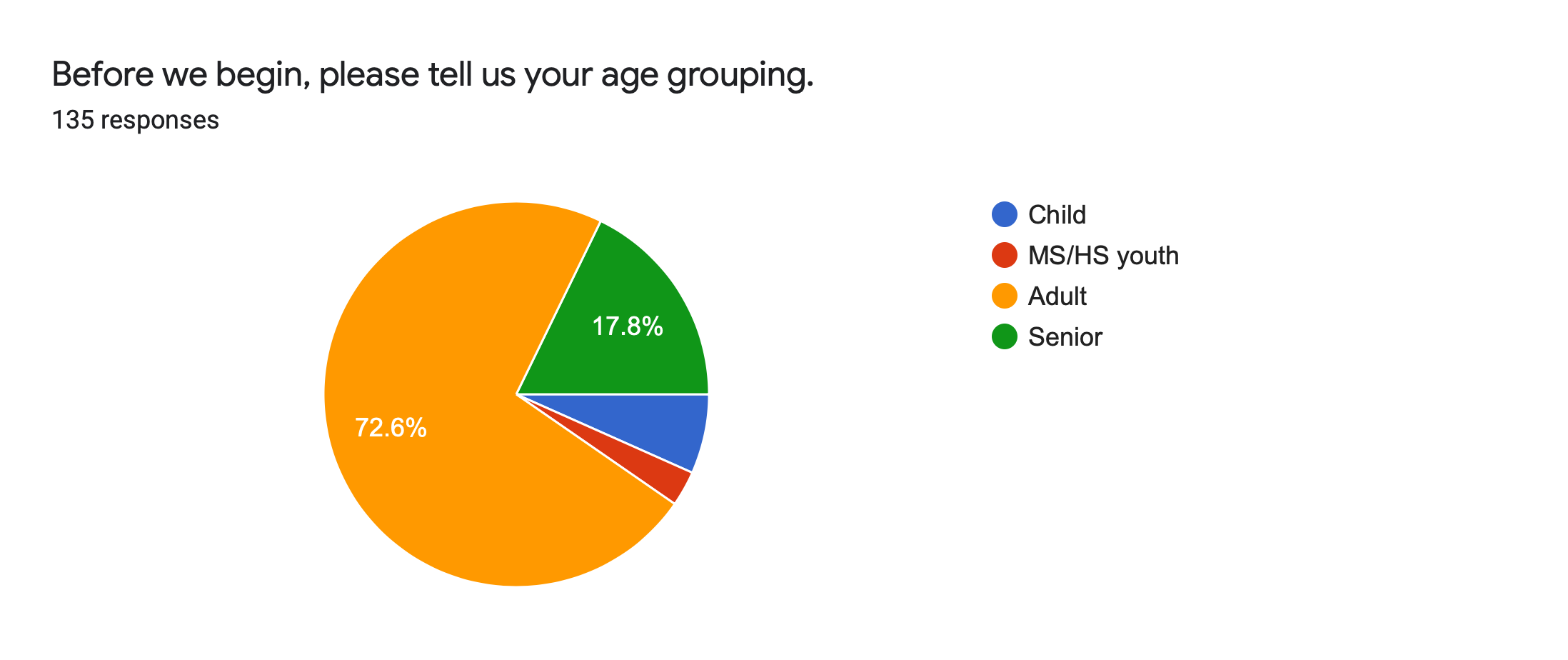 Respondents122 adults including 24 seniors 4 MS/HS youth9 childrenAdults and SeniorsSunday service81 respondents (66%) watch most weeks47  (39% of respondents) watch on Sunday morning27 (22% of respondents) watch later on Sundays7 (6% of respondents) watch later in the week97 respondents (80%) watch on Sundays most weeks or sometimes60 respondents (49%) watch on Sunday morning most weeks or sometimesOnly 2 respondents never watch the service 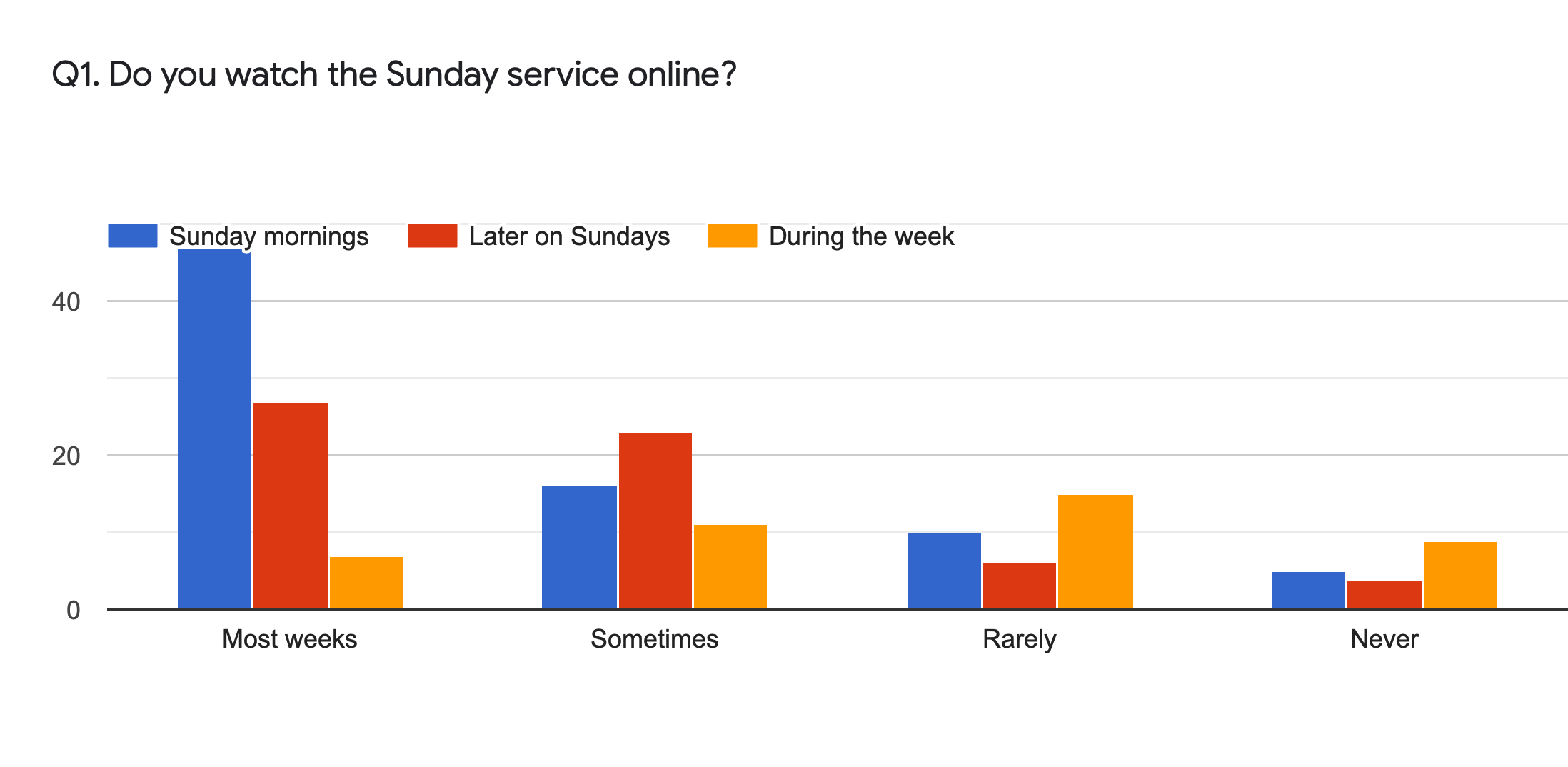 Main reasons to watch on Sunday morningCommunity/connectionSpiritual inputCommitment/routineSense of normalcyMain reasons not to watch on Sunday morningNot as engaging onlineScheduling conflicts/too busy/kids need attentionToo much time onlineForget/wake up lateWatch another church serviceOther determining factorsTopic/speakerWeatherMoodComfort with meeting in person34% of respondents scored 8-10 (comfortable)34% of non-senior adults scored 8-10 33% of seniors scored 8-1029% of respondents scored 1-3 (uncomfortable)21% of non-senior adults scored 1-3 54% of seniors scored 1-3 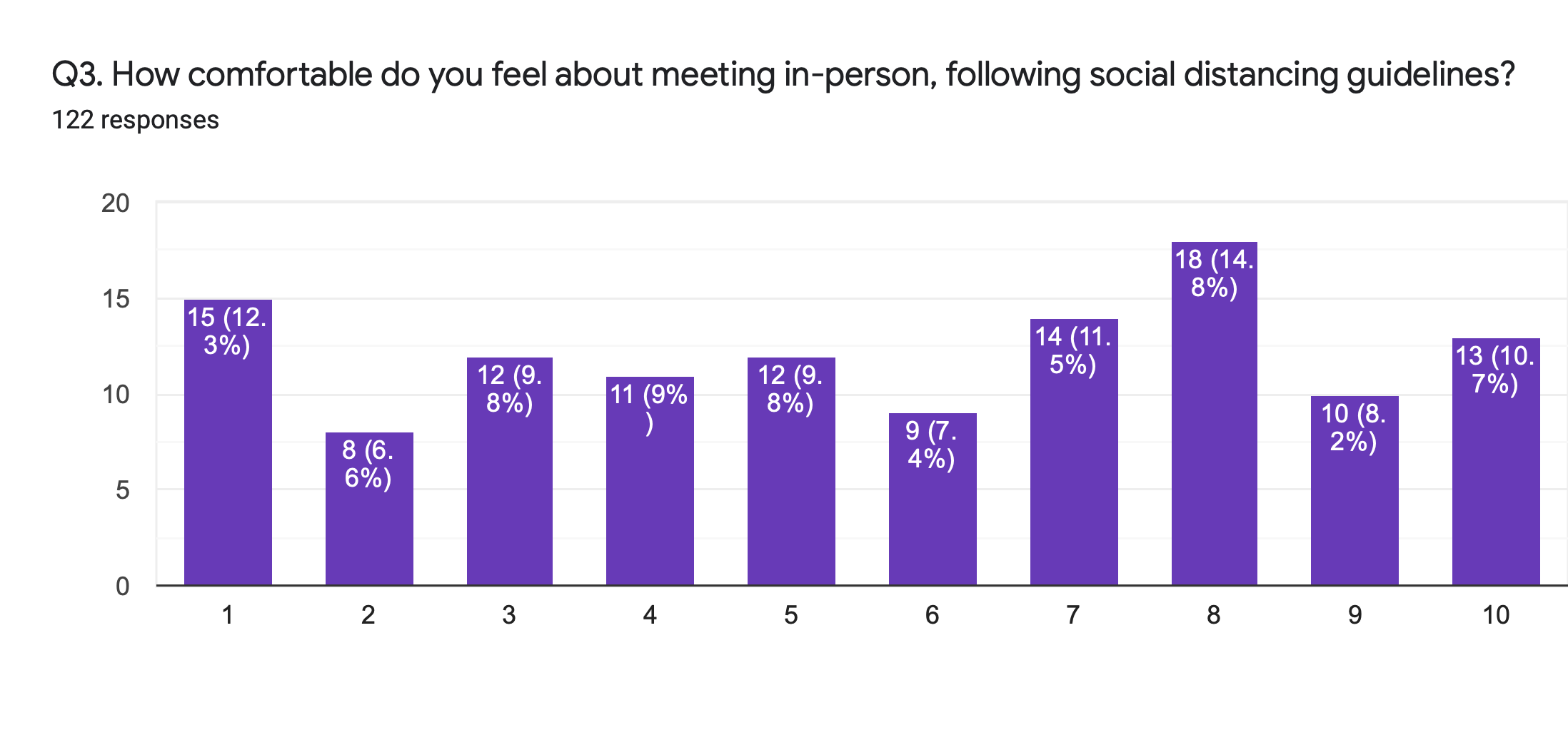      Very uncomfortable									Very comfortableFactors influencing comfort with meeting in person70% of respondents did not want to put others at risk61% questioned our community’s ability to comply with the guidelines60% were concerned about their own risk48% felt a need for community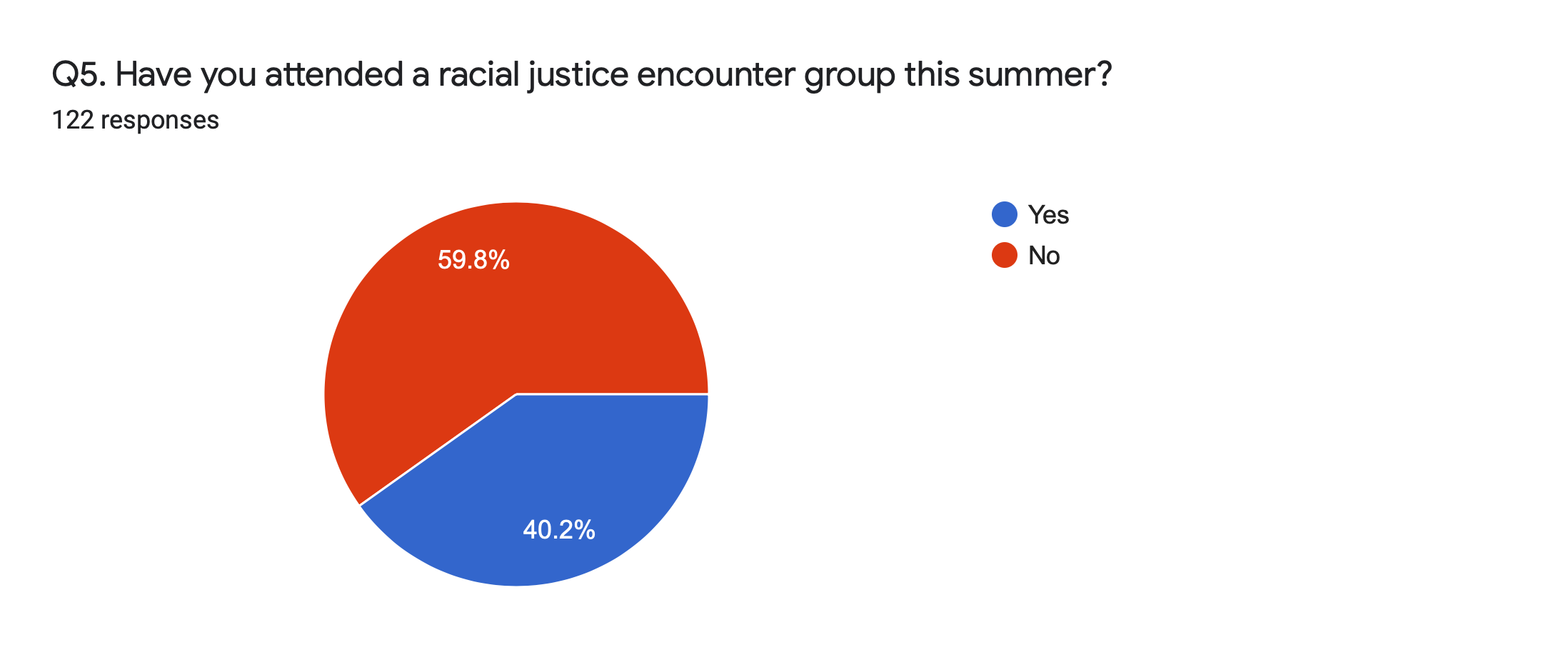 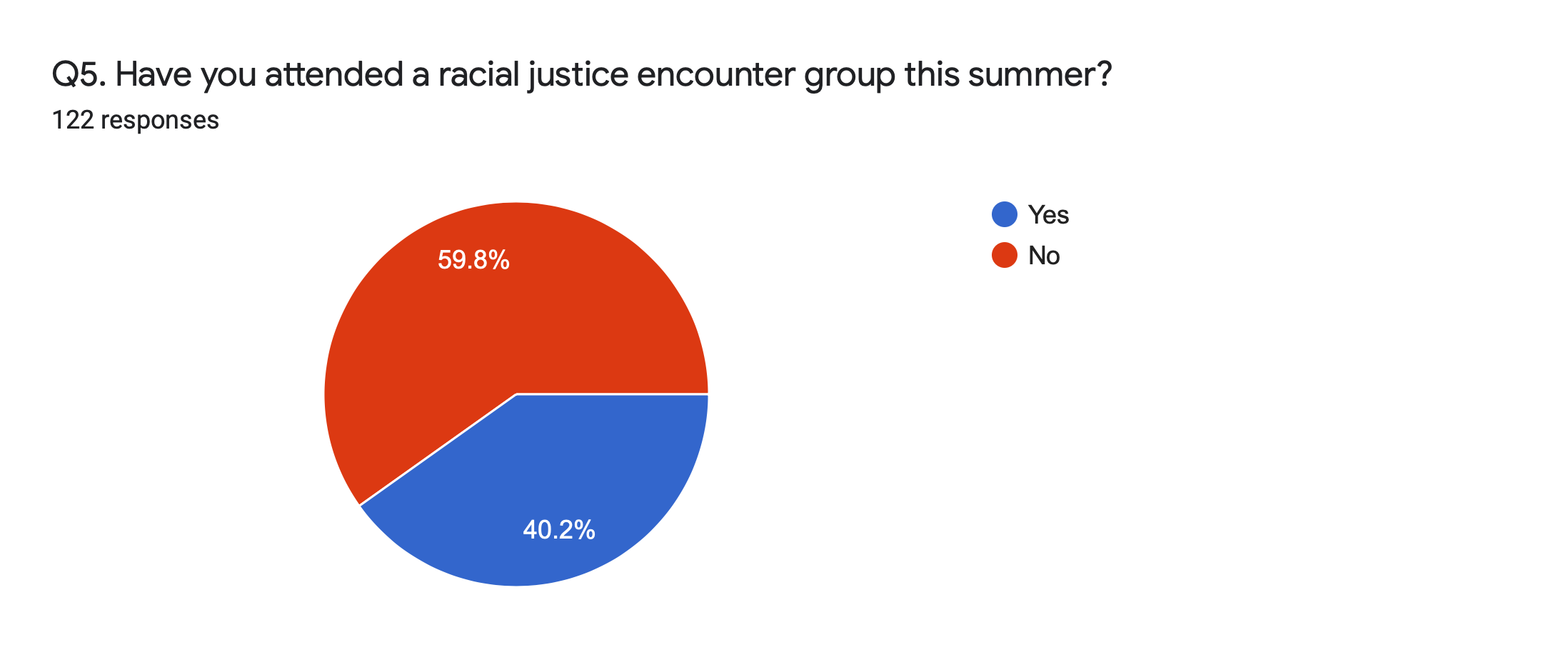 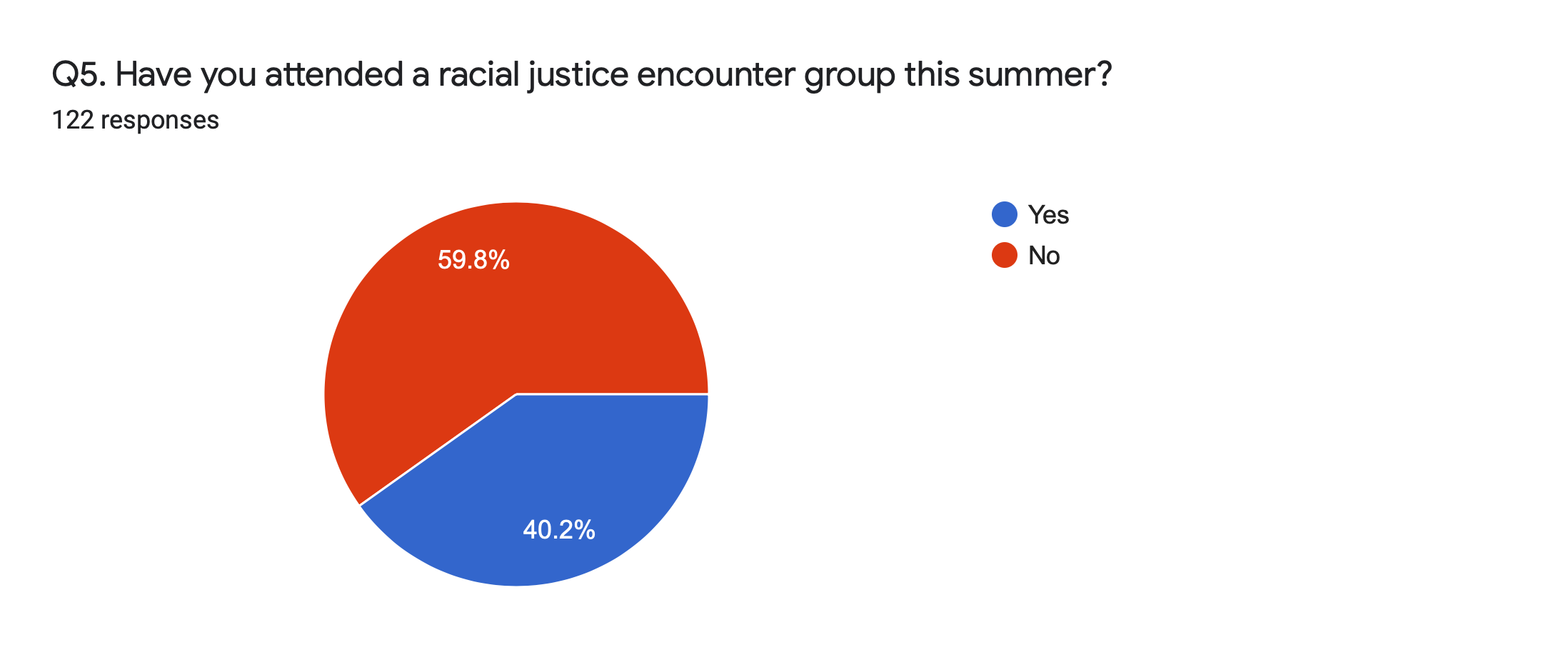 21% felt a need for normalcyRacial justice encounter group attendance49 respondents (40%) have attended a group73 respondents (60%) have not attended a groupContent attenders are interested in65% want opportunities to take action63% want to attend groups for learning and action planning59% want opportunities to learn with others (e.g., book clubs, documentary screenings)24% are members of other racial justice groupsOne respondent specified an interest in racial equity in educationContent non-attenders are interested in41% want opportunities to take action37% want opportunities to learn with others (e.g., book clubs, documentary screenings)33% are members of other racial justice groups25% want to attend groups for learning and action planning5 respondents are not interested in racial justice2 respondents appreciate the integration of racial justice into the Sunday services; one did notOne respondent wanted a “more Christ-centered,” less secular and political approach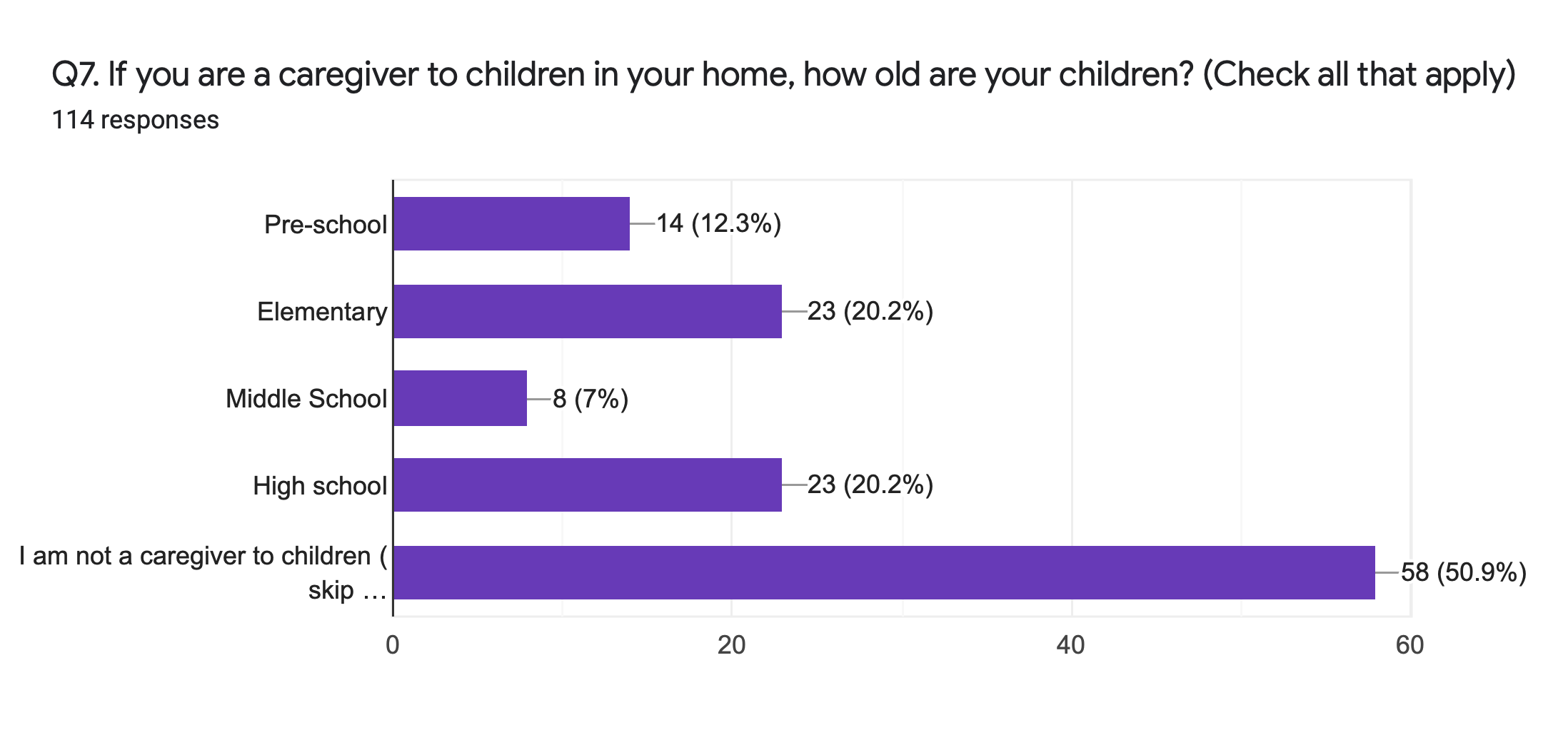 Respondents who are caregivers to children and youth56 respondents (46%) are caregiversParents reporting children watching Sunday servicesOf the 14 preschool children1 (7%) watches the children’s lesson most weeks3 (21%) sometimes watch the children’s lesson 5 (36%) rarely watch the children’s lesson 5 (36%) never watch the children’s lesson5 (36%) watch the adult service most weeks1 (7%) sometimes watch the adult service 5 (36%) rarely watch the adult serviceOf the 23 elementary children5 (22%) watch the children’s lesson most weeks3 (13%) sometimes watch the children’s lesson 7 (30%) rarely watch the children’s lesson 6 (26%) never watch the children’s lesson5 (22%) rarely watch the adult service2 (9%) sometimes watch the adult service Of the 8 MS children2 (25%) sometimes watch the service 3 (38%) rarely watch the service 3 (38%) never watch the serviceOf the 23 HS children1 (4%) watches the service most weeks6 (26%) sometimes watch the service 7 (30%) rarely watch the service 9 (39%) never watch the service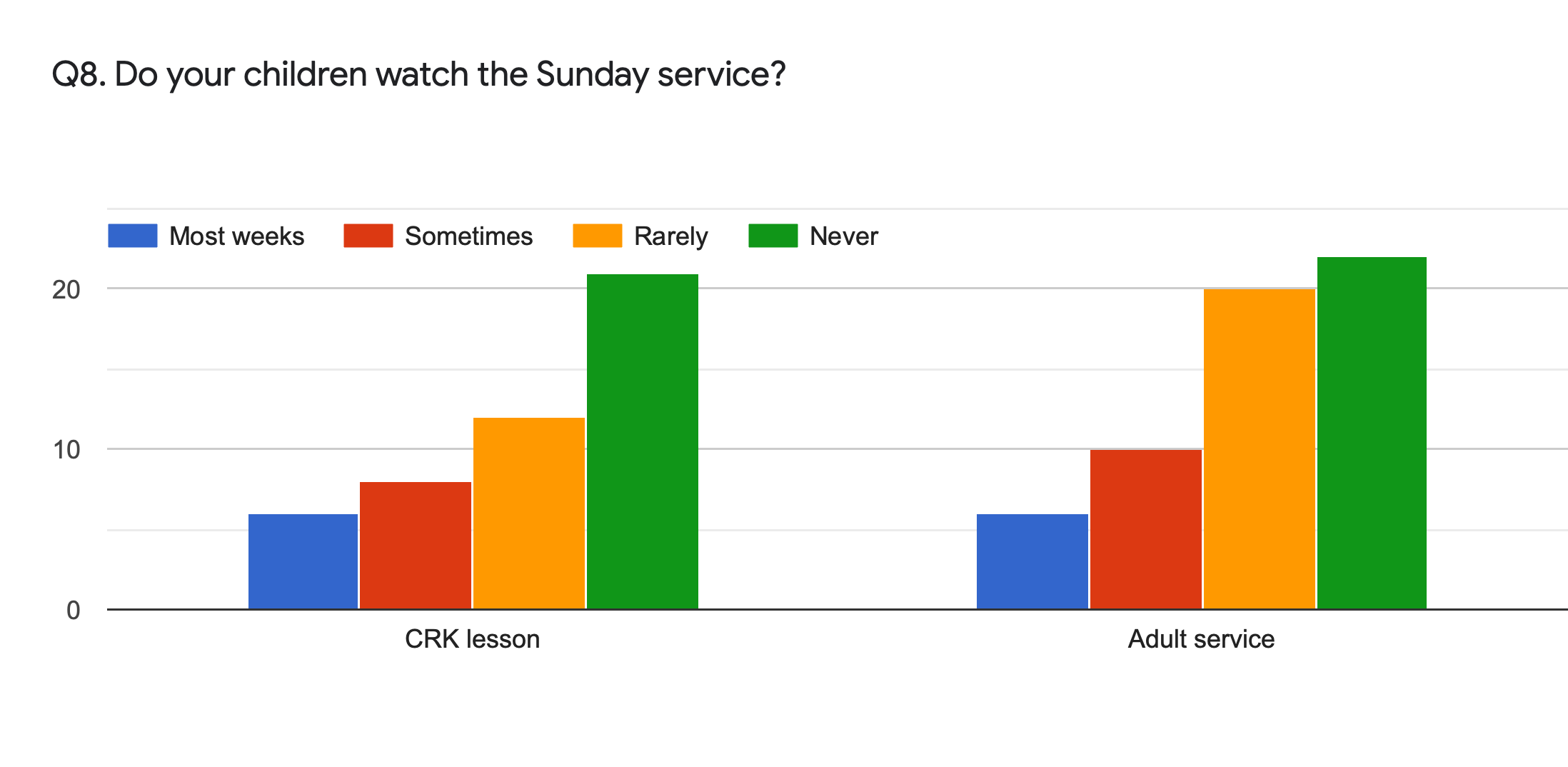 Things they like about the children’s lessonsBryan’s storiesVideosSongsSeeing Cedar RidgeSense of normalcyThings they don’t like about the children’s lessonsSongsActivities (hit and miss)Discussion questionsHow can Cedar Ridge support familiesOf the 50 people who responded:27 (54%) would like socially distanced kids/youth gatherings 4 respondents were parents to preschoolers8 respondents were parents to elementary children only5 respondents were parents to MS youth14 respondents were parents to HS youth21 (42%) would like interactive zoom gatherings for kids/youth2 respondents were parents to preschoolers8 respondents were parents to elementary children 2 respondents were parents to MS youth9 respondents were parents to HS youth20 (40%) would like lessons requiring minimal parental involvement 6 respondents were parents to preschoolers13 respondents were parents to elementary children 3 respondents were parents to MS/HS youth11 (22%) would like interactive zoom gatherings for parents4 respondents were parents to preschoolers5 respondents were parents to elementary children 1 respondent was a parent to MS youth1 respondent was a parent to HS youth10 (20%) would like interactive lessons with parental involvement required2 respondents were parents to preschoolers6 respondents were parents to elementary children 1 respondent was a parent to MS youth1 respondent was a parent to HS youthOther commentsCommon themes:Gratitude for online servicesAppreciation for propertyDesire to get together in person outdoorsDesire for more ways to interact during the serviceDesire for more opportunities to serveMS and HS YouthSunday service2 watch most weeks1 watches sometimes1 never watchesReasons to watch I go to church for community not religionContact to the outside worldIf I'm really tired, I might decide to watch it latter and then forget to watchKeeping in touch with God and watching the services with my momComfort with meeting in person1 scored 72 scored 81 scored 9Factors influencing comfort with meeting in person3 want to get together with other youth3 want a sense of normalcy1 wants to feel safe1 doesn’t want to risk others’ safetyConvenient times to meet on the propertyWeekends mostlyWeekend evenings Sometime on the weekend, probablySundaysRacial justice encounter group attendance1 attended a groupContent of interest2 want opportunities to take action2 are interested in groups to learn and plan action1 is not interested in racial justiceOther commentsI miss you guysWe could do a church wide game night on ZoomChildrenAge of respondents9 children respondedAges varied between 4 and 10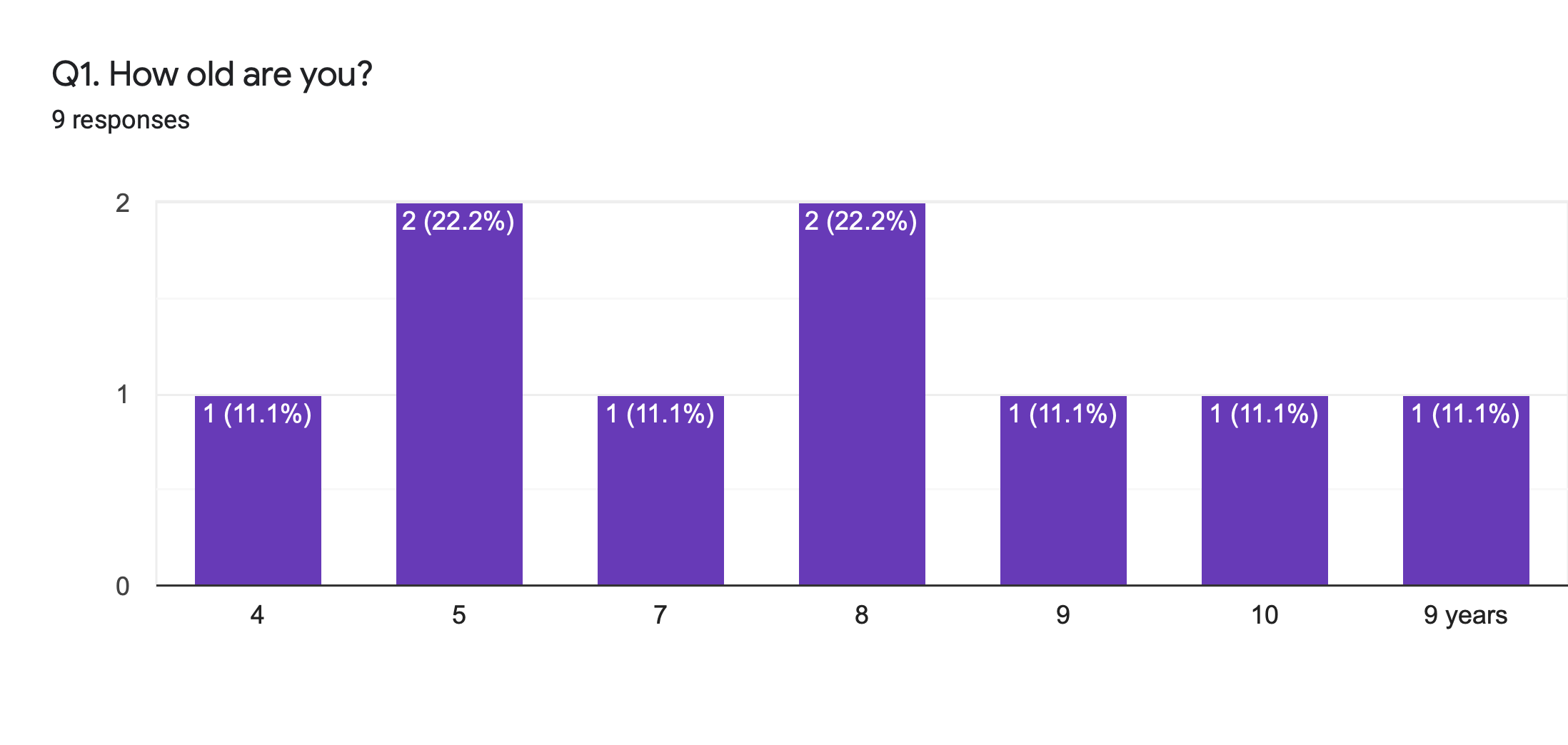 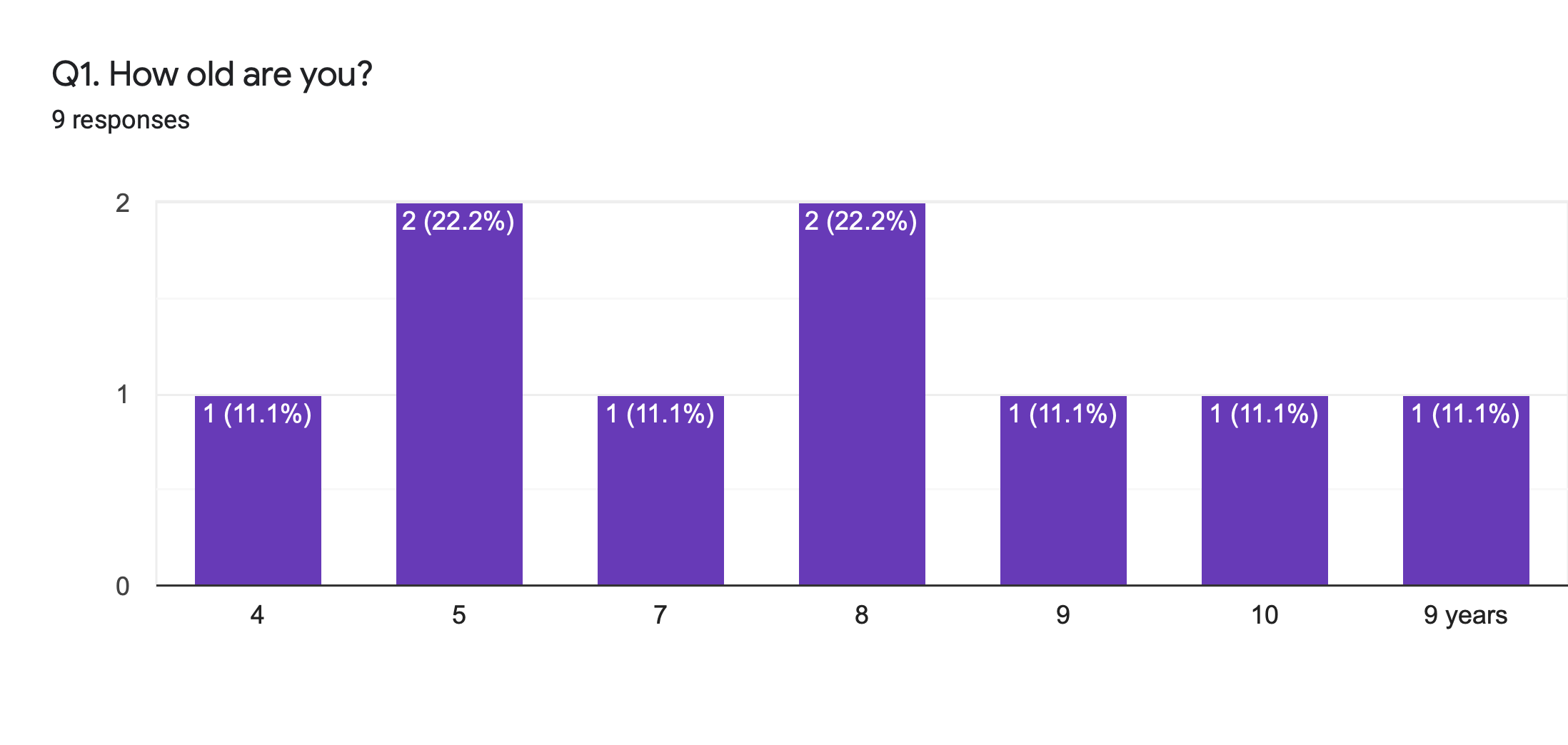 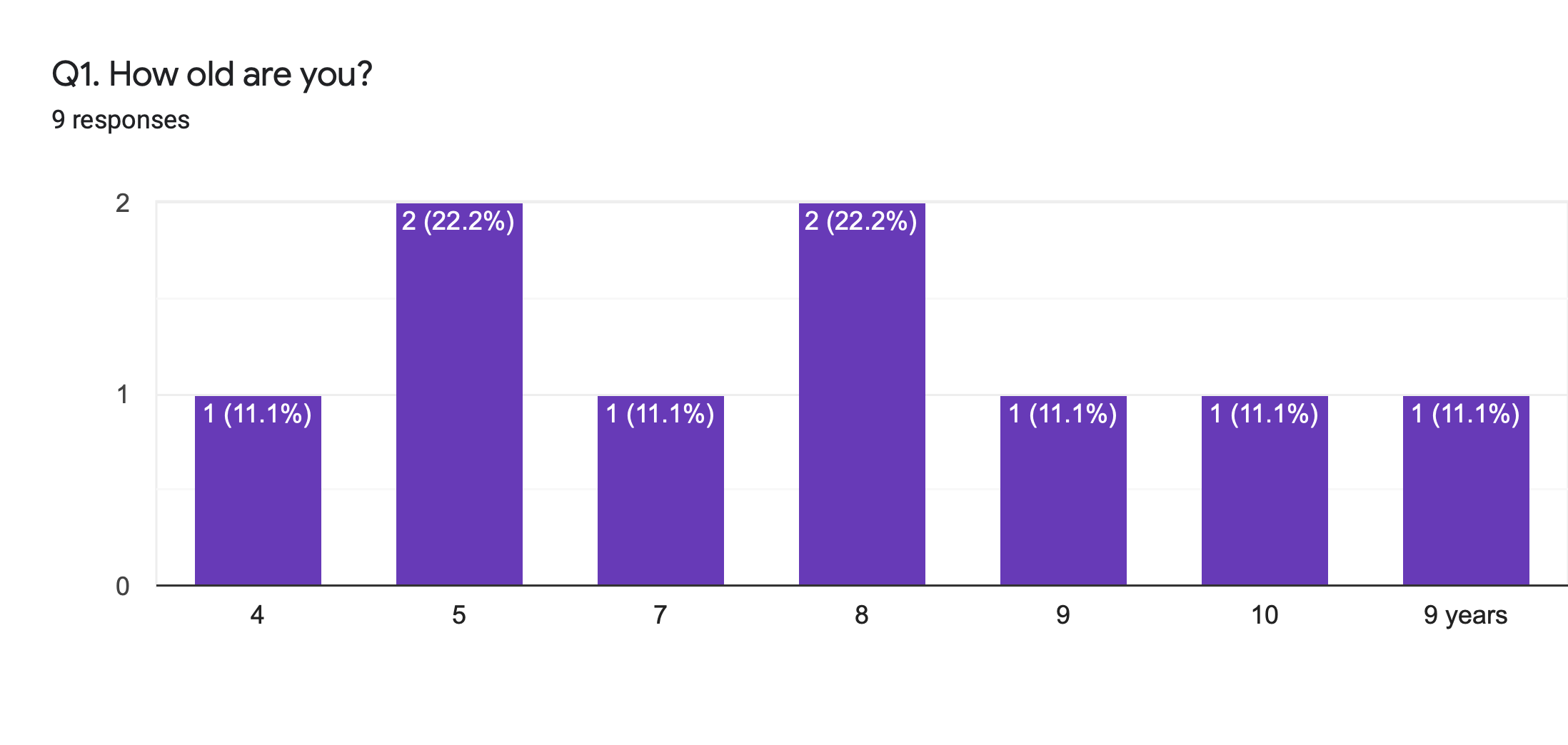 Sunday service2 respondents watch the pre-k lesson sometimes or most weeks—and the adult service most weeks5 watch the CRK lesson most weeks—3 of whom also watch the adult service sometimes1 watches the CRK lesson rarely1 watches the CRK lesson sometimes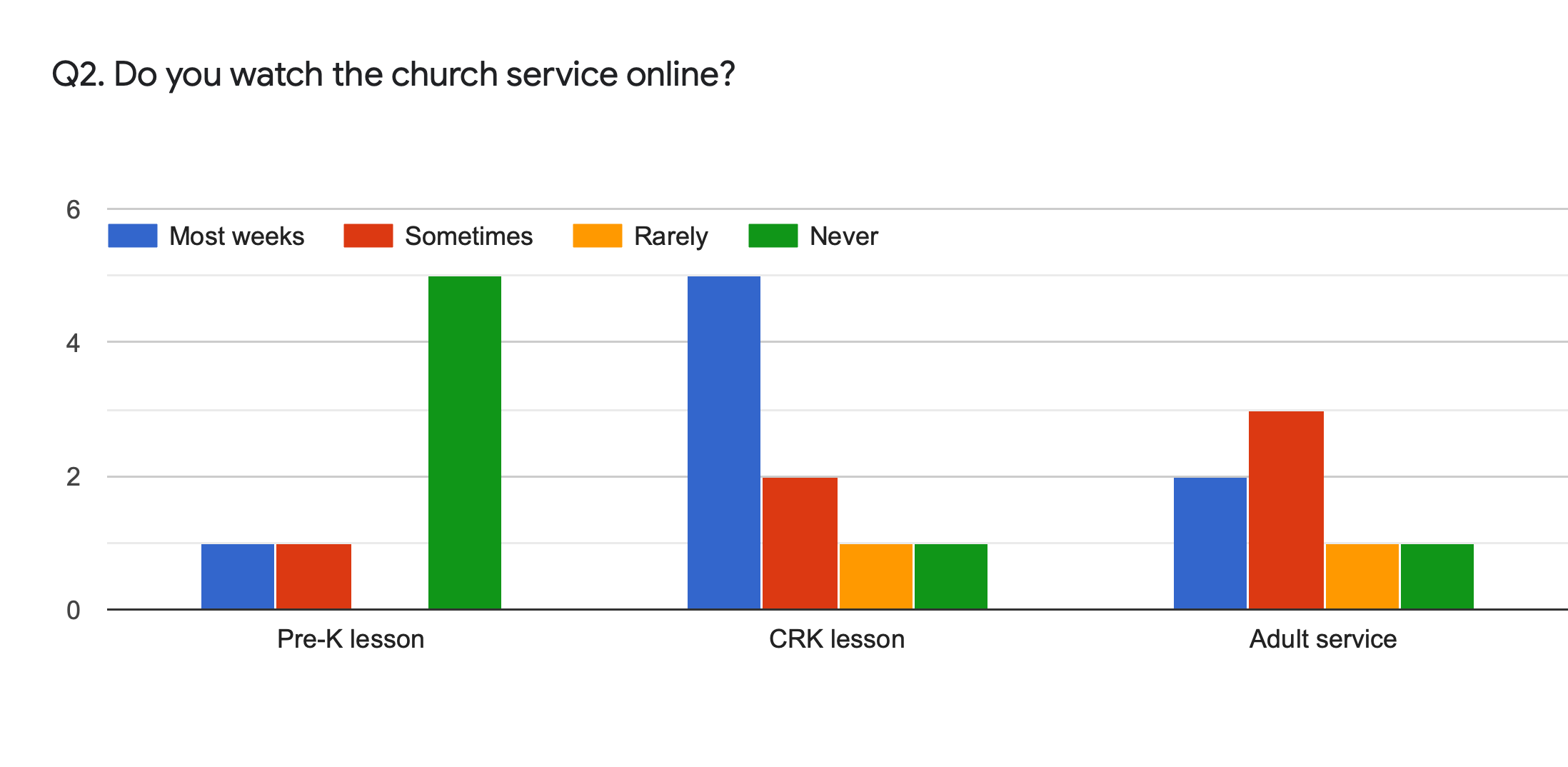 Reasons for watchingMy parents want me to/make me (x2)May parents watch it with me (x2)Because I love it/it’s fun (x2)To learn about GodI just watch itI don't watch the adult one because it's a little boring for me.  Favorite partVideos (x4)Stories/Bryan (x4)MusicI like doing it with my familyFeelings about going back to school virtually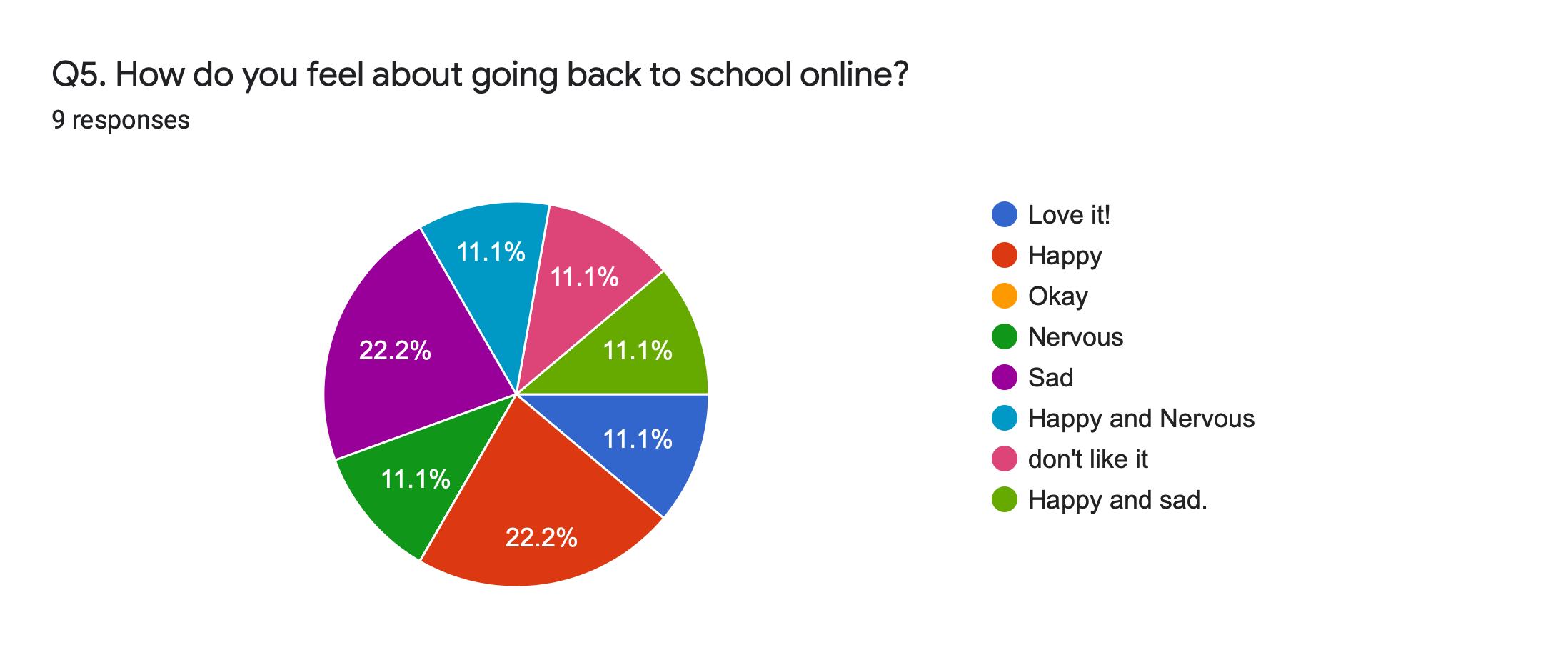 Ways CRCC can help Donuts and bagelsHelp us learn about GodCelebrate my birthdayTo give my family some church zoom call for the kids and parents. Also later when it is a safer time we might be able to go back (with masks) and have a good time. Also I am happy that Cedar Ridge is making some outdoors activities for the fall. 